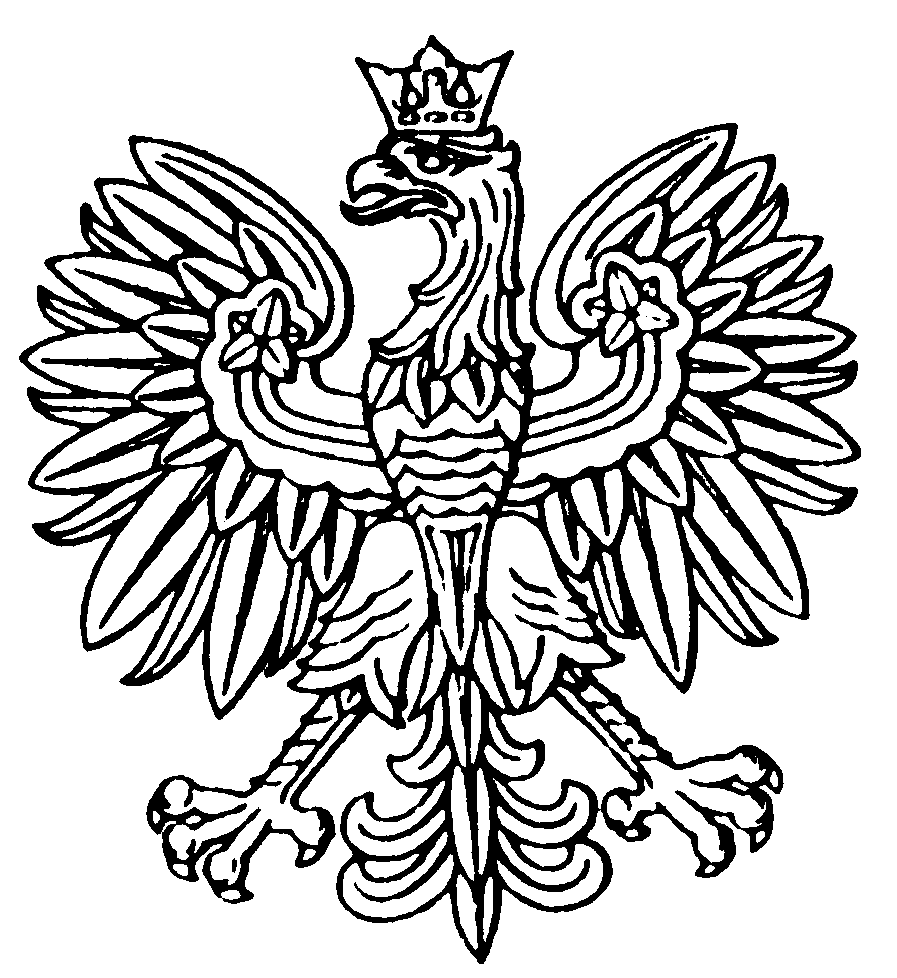 WOJEWODA DOLNOŚLĄSKI			             Wrocław, dnia 17 stycznia 2024 r.IF-PP.747.107.2023.BZKOBWIESZCZENIE WOJEWODY DOLNOŚLĄSKIEGONa podstawie art. 10 ust. 1 ustawy z dnia 24 lipca 2015 r. o przygotowaniu i realizacji strategicznych inwestycji w zakresie sieci przesyłowych (Dz. U. z 2023 r. poz. 1680 ze zm.; dalej: ustawa) oraz art. 49 ustawy z dnia 14 czerwca 1960 r. Kodeks postępowania administracyjnego 
(Dz. U. z 2023 r. poz. 775 ze zm.; dalej: kpa), po rozpatrzeniu wniosku z dnia 23 listopada 2023 r. (data wpływu: 27.11.2023 r.), uzupełnionego dnia 20 grudnia 2023 r. i 10 stycznia 2024 r., złożonego przez Polskie Sieci Elektroenergetyczne S.A. działające przez pełnomocników Panią Izabelę Sagan oraz Pana Wojciecha Anaszko,zawiadamiam,że Wojewoda Dolnośląski dnia 17 stycznia 2024 r. wydał decyzję Nr I-Pe-3/24 o ustaleniu lokalizacji strategicznej inwestycji w zakresie sieci przesyłowej dla przedsięwzięcia 
pn.: „Modernizacja linii 220 kV Świebodzice - Ząbkowice” (etap III) w odniesieniu 
do niżej wymienionych działek gruntu:Zgodnie z art. 25 ust. 1 ustawy decyzja nr I-Pe-3/24 o ustaleniu lokalizacji strategicznej inwestycji w zakresie sieci przesyłowej podlega natychmiastowemu wykonaniu.Z treścią wydanej decyzji Wojewody Dolnośląskiego z dnia 17 stycznia 2024 r. 
Nr I-Pe-3/24, można zapoznać się w siedzibie Dolnośląskiego Urzędu Wojewódzkiego 
we Wrocławiu, pl. Powstańców Warszawy 1, pokój 2104, po wcześniejszym uzgodnieniu telefonicznym daty i godziny przyjęcia (tel. 71 340-61-94).Zgodnie z art. 49 § 2 Kpa, wskazuję dzień 24 stycznia 2024 r. – data ukazania 
się obwieszczenia na tablicy ogłoszeń, w Biuletynie Informacji Publicznej, na stronie podmiotowej Dolnośląskiego Urzędu Wojewódzkiego we Wrocławiu, Urzędu Miejskiego w Ząbkowicach Śląskich, Urzędu Gminy Stoszowice, Urzędu Miasta i Gminy w Pieszycach, Urzędu Miejskiego w Bielawie, Urzędu Miasta w Piławie Górnej, Urzędu Gminy Dzierżoniów, Urzędu Miasta Dzierżoniów, Urzędu Gminy w Świdnicy oraz w prasie o zasięgu ogólnopolskim jako ten, w którym nastąpiło publiczne obwieszczenie.Na podstawie art. 10 ust. 2a ustawy zawiadomienie niniejsze, po upływie czternastu dni od dnia ukazania się obwieszczenia na tablicy ogłoszeń, w Biuletynie Informacji Publicznej, 
na stronie podmiotowej Dolnośląskiego Urzędu Wojewódzkiego we Wrocławiu, uważa 
się za dokonane ze skutkiem prawnym z dniem 7 lutego 2024 r.Na podstawie art. 10 ust. 2b i art. 25 ust. 2 ustawy odwołanie od niniejszej decyzji wnosi się do Ministra Rozwoju i Technologii za pośrednictwem Wojewody Dolnośląskiego w terminie 14 dni od dnia, w którym zawiadomienie o wydaniu decyzji w drodze obwieszczenia uważa się za dokonane.Odwołanie od decyzji, zgodnie z art. 25 ust. 3 ustawy powinno zawierać zarzuty odnoszące się do decyzji, określać istotę i zakres żądania będącego przedmiotem odwołania oraz wskazywać dowody uzasadniające to żądanie. W trakcie biegu terminu do wniesienia odwołania stronom przysługuje prawo do zrzeczenia się prawa do wniesienia odwołania przez ostatnią ze stron postępowania, decyzja staje się ostateczna i prawomocna.z up. WOJEWODY DOLNOŚLĄSKIEGOEwa StacheraZASTĘPCA  DYREKTORA WYDZIAŁUInfrastruktury/podpisano bezpiecznym podpisem elektronicznym, weryfikowanym przy pomocy ważnego kwalifikowanego certyfikatu
LpGminaObrębNr działkiAMpowiat ząbkowicki, województwo dolnośląskiepowiat ząbkowicki, województwo dolnośląskiepowiat ząbkowicki, województwo dolnośląskiepowiat ząbkowicki, województwo dolnośląskiepowiat ząbkowicki, województwo dolnośląskie1Ząbkowice ŚląskieOlbrachcice Wielkie703/102Ząbkowice ŚląskieOlbrachcice Wielkie7023Ząbkowice ŚląskieOlbrachcice Wielkie6994Ząbkowice ŚląskieOlbrachcice Wielkie688/15Ząbkowice ŚląskieOlbrachcice Wielkie6876Ząbkowice ŚląskieCentrum817Ząbkowice ŚląskieCentrum9/218Ząbkowice ŚląskieCentrum1019Ząbkowice ŚląskieCentrum11110Ząbkowice ŚląskieOlbrachcice Wielkie636/211Ząbkowice ŚląskieOlbrachcice Wielkie636/112Ząbkowice ŚląskieOlbrachcice Wielkie628/213Ząbkowice ŚląskieOlbrachcice Wielkie623/714Ząbkowice ŚląskieOlbrachcice Wielkie307/7615Ząbkowice ŚląskieOlbrachcice Wielkie307/7316Ząbkowice ŚląskieOlbrachcice Wielkie617/117Ząbkowice ŚląskieOlbrachcice Wielkie617/218Ząbkowice ŚląskieOlbrachcice Wielkie61819Ząbkowice ŚląskieOlbrachcice Wielkie61920Ząbkowice ŚląskieOlbrachcice Wielkie582/221Ząbkowice ŚląskieOlbrachcice Wielkie307/5622Ząbkowice ŚląskieOlbrachcice Wielkie576/223Ząbkowice ŚląskieOlbrachcice Wielkie60924Ząbkowice ŚląskieOlbrachcice Wielkie60825Ząbkowice ŚląskieOlbrachcice Wielkie60726Ząbkowice ŚląskieOlbrachcice Wielkie594/327Ząbkowice ŚląskieOlbrachcice Wielkie12128Ząbkowice ŚląskieOlbrachcice Wielkie18729Ząbkowice ŚląskieOlbrachcice Wielkie18830Ząbkowice ŚląskieOlbrachcice Wielkie18931Ząbkowice ŚląskieOlbrachcice Wielkie19032Ząbkowice ŚląskieOlbrachcice Wielkie7333Ząbkowice ŚląskieOlbrachcice Wielkie194/334Ząbkowice ŚląskieOlbrachcice Wielkie19135Ząbkowice ŚląskieOlbrachcice Wielkie20736Ząbkowice ŚląskieOlbrachcice Wielkie21337Ząbkowice ŚląskieOlbrachcice Wielkie21038Ząbkowice ŚląskieOlbrachcice Wielkie20839Ząbkowice ŚląskieOlbrachcice Wielkie209/140Ząbkowice ŚląskieOlbrachcice Wielkie20641Ząbkowice ŚląskieOlbrachcice Wielkie20542Ząbkowice ŚląskieOlbrachcice Wielkie20343Ząbkowice ŚląskieOlbrachcice Wielkie20244Ząbkowice ŚląskieOlbrachcice Wielkie19945Ząbkowice ŚląskieOlbrachcice Wielkie20146Ząbkowice ŚląskieOlbrachcice Wielkie20047Ząbkowice ŚląskieOlbrachcice Wielkie19848Ząbkowice ŚląskieOlbrachcice Wielkie18549Ząbkowice ŚląskieOlbrachcice Wielkie17250Ząbkowice ŚląskieOlbrachcice Wielkie17151Ząbkowice ŚląskieOlbrachcice Wielkie17052Ząbkowice ŚląskieOlbrachcice Wielkie16953Ząbkowice ŚląskieOlbrachcice Wielkie16654Ząbkowice ŚląskieOlbrachcice Wielkie13755Ząbkowice ŚląskieOlbrachcice Wielkie16056Ząbkowice ŚląskieOlbrachcice Wielkie11857Ząbkowice ŚląskieOlbrachcice Wielkie15158Ząbkowice ŚląskieOlbrachcice Wielkie13159Ząbkowice ŚląskieOlbrachcice Wielkie10860Ząbkowice ŚląskieOlbrachcice Wielkie10961Ząbkowice ŚląskieOlbrachcice Wielkie9462Ząbkowice ŚląskieOlbrachcice Wielkie8663Ząbkowice ŚląskieOlbrachcice Wielkie8364Ząbkowice ŚląskieOlbrachcice Wielkie8065Ząbkowice ŚląskieOlbrachcice Wielkie65/266Ząbkowice ŚląskieOlbrachcice Wielkie65/167Ząbkowice ŚląskieOlbrachcice Wielkie5168Ząbkowice ŚląskieOlbrachcice Wielkie4069Ząbkowice ŚląskieOlbrachcice Wielkie2670Ząbkowice ŚląskieOlbrachcice Wielkie726/571Ząbkowice ŚląskieOlbrachcice Wielkie726/472Ząbkowice ŚląskieOlbrachcice Wielkie72773Ząbkowice ŚląskieOlbrachcice Wielkie1274Ząbkowice ŚląskieKoziniec31/1875Ząbkowice ŚląskieKoziniec31/1776Ząbkowice ŚląskieKoziniec14577Ząbkowice ŚląskieKoziniec14478Ząbkowice ŚląskieKoziniec31/579Ząbkowice ŚląskieKoziniec31/480Ząbkowice ŚląskieKluczowa23481Ząbkowice ŚląskieKluczowa237/282Ząbkowice ŚląskieKluczowa237/383Ząbkowice ŚląskieKluczowa237/584Ząbkowice ŚląskieKluczowa237/685Ząbkowice ŚląskieKluczowa237/786Ząbkowice ŚląskieKluczowa20187Ząbkowice ŚląskieKluczowa178/288Ząbkowice ŚląskieKluczowa178/489Ząbkowice ŚląskieKluczowa24290Ząbkowice ŚląskieKluczowa23991Ząbkowice ŚląskieKluczowa23892Ząbkowice ŚląskieKluczowa18693Ząbkowice ŚląskieKluczowa16594StoszowicePrzedborowa1128-95StoszowicePrzedborowa1127-96StoszowicePrzedborowa178-97StoszowicePrzedborowa179-98StoszowicePrzedborowa180-99StoszowicePrzedborowa181-100StoszowicePrzedborowa182-101StoszowicePrzedborowa204-102StoszowicePrzedborowa1120-103StoszowicePrzedborowa188-104StoszowicePrzedborowa918-105StoszowicePrzedborowa917-106StoszowicePrzedborowa916-powiat dzierżoniowski, województwo dolnośląskiepowiat dzierżoniowski, województwo dolnośląskiepowiat dzierżoniowski, województwo dolnośląskiepowiat dzierżoniowski, województwo dolnośląskiepowiat dzierżoniowski, województwo dolnośląskie107Piława GórnaPołudnie72610108Piława GórnaPołudnie72710109Piława GórnaPołudnie72810110Piława GórnaPołudnie76211111Piława GórnaPołudnie76011112Piława GórnaPołudnie74811113Piława GórnaPołudnie744/211114Piława GórnaPołudnie744/111115Piława GórnaPołudnie74511116Piława GórnaPołudnie74011117Piława GórnaPołudnie73911118Piława GórnaPołudnie81313119Piława GórnaPołudnie80513120Piława GórnaPołudnie80113121Piława GórnaPołudnie80013122Piława GórnaPołudnie79913123Piława GórnaPołudnie79813124Piława GórnaPołudnie77913125DzierżoniówPiława Dolna2440126DzierżoniówPiława Dolna2427127DzierżoniówPiława Dolna2438128DzierżoniówPiława Dolna2417129DzierżoniówPiława Dolna2407130DzierżoniówPiława Dolna2406131DzierżoniówPiława Dolna2405132DzierżoniówPiława Dolna2404133DzierżoniówPiława Dolna2597134DzierżoniówPiława Dolna2412135DzierżoniówPiława Dolna2400136DzierżoniówPiława Dolna2399137DzierżoniówPiława Dolna2413138DzierżoniówPiława Dolna2588139DzierżoniówPiława Dolna2345140DzierżoniówPiława Dolna2362141DzierżoniówPiława Dolna2571142DzierżoniówPiława Dolna2340143DzierżoniówPiława Dolna2335144DzierżoniówPiława Dolna2562145DzierżoniówPiława Dolna2556146DzierżoniówPiława Dolna2334147BielawaPołudnie75/12148BielawaPołudnie74/22149BielawaPołudnie782150BielawaPołudnie792151BielawaPołudnie70/12152BielawaPołudnie622153BielawaPołudnie632154BielawaPołudnie60/12155BielawaPołudnie542156BielawaPołudnie552157DzierżoniówZatorze214/410158DzierżoniówZatorze215/210159DzierżoniówZatorze219/210160DzierżoniówZatorze220/210161DzierżoniówZatorze221/110162DzierżoniówZatorze222/110163DzierżoniówZatorze224/210164DzierżoniówZatorze225/210165DzierżoniówZatorze227/210166DzierżoniówZatorze228/810167DzierżoniówZatorze228/910168DzierżoniówZatorze228/510169DzierżoniówZatorze228/310170DzierżoniówZatorze232/110171DzierżoniówZatorze23310172DzierżoniówZatorze100/26173DzierżoniówZatorze100/16174DzierżoniówZatorze99/16175DzierżoniówZatorze99/26176DzierżoniówZatorze99/36177DzierżoniówZatorze97/176178DzierżoniówZatorze97/166179DzierżoniówZatorze97/186180DzierżoniówZatorze986181DzierżoniówZatorze96/26182DzierżoniówZatorze95/26183DzierżoniówZatorze755184DzierżoniówZatorze765185DzierżoniówZatorze453186DzierżoniówZatorze89/45187DzierżoniówZatorze89/55188DzierżoniówZatorze885189DzierżoniówZatorze71190DzierżoniówZatorze51191DzierżoniówZatorze41192DzierżoniówZatorze31193DzierżoniówZatorze835194DzierżoniówZatorze825195DzierżoniówZatorze2/121196DzierżoniówZatorze2/111197DzierżoniówZatorze11198PieszycePołudnie180/44199PieszycePołudnie166/24200PieszycePołudnie167/54201PieszycePołudnie3884202PieszycePołudnie86/33203PieszycePołudnie162/13204PieszycePołudnie162/23205PieszycePołudnie161/133206PieszycePołudnie1643207DzierżoniówZachód124/42208PieszycePołudnie161/103209PieszycePołudnie161/83210PieszycePołudnie161/53211PieszycePołudnie161/73212PieszycePołudnie159/23213PieszycePołudnie159/13214PieszycePołudnie158/23215PieszycePołudnie157/23216PieszycePołudnie1563217PieszycePołudnie155/23218PieszycePołudnie130/63219PieszycePołudnie146/13220PieszycePołudnie145/23221PieszycePołudnie145/33222PieszycePołudnie145/13223PieszycePołudnie145/43224PieszycePołudnie146/23225PieszycePołudnie144/13226PieszycePołudnie144/33227PieszycePołudnie143/13228PieszycePołudnie143/33229PieszycePołudnie142/33230PieszyceDolne86/184231PieszyceDolne86/63232PieszyceDolne883233PieszyceDolne853234PieszyceDolne623235PieszyceDolne603236PieszyceDolne1034237PieszyceDolne1024238PieszyceDolne1014239PieszyceDolne1004240PieszyceDolne994241PieszyceDolne984242PieszyceDolne974243PieszyceDolne964244PieszyceDolne954245PieszyceDolne944246PieszyceDolne934247PieszyceDolne924248PieszyceDolne90/24249PieszyceDolne593250DzierżoniówZachód45/31251PieszyceDolne583252PieszyceDolne54/13253DzierżoniówZachód41/41254DzierżoniówZachód41/51255DzierżoniówZachód401256DzierżoniówZachód39/11257DzierżoniówZachód341258DzierżoniówZachód32/21259DzierżoniówZachód251260DzierżoniówZachód301261DzierżoniówZachód311262PieszyceBratoszów1013263PieszyceBratoszów913264DzierżoniówNowizna4795265DzierżoniówNowizna4775266DzierżoniówNowizna4655267DzierżoniówNowizna4835268DzierżoniówNowizna4955269DzierżoniówNowizna5025270DzierżoniówNowizna4765271DzierżoniówNowizna4705272DzierżoniówNowizna4965273DzierżoniówNowizna4595274DzierżoniówNowizna5485275DzierżoniówNowizna4495276DzierżoniówNowizna4505277DzierżoniówNowizna4515278DzierżoniówMościsko3712279DzierżoniówMościsko3702280DzierżoniówMościsko3532281DzierżoniówMościsko3562282DzierżoniówMościsko3572283DzierżoniówMościsko3612284DzierżoniówMościsko2322285DzierżoniówMościsko3322286DzierżoniówMościsko3312287DzierżoniówMościsko3272288DzierżoniówMościsko3262289DzierżoniówMościsko3252290DzierżoniówMościsko3242291DzierżoniówMościsko3232292DzierżoniówMościsko3222293DzierżoniówMościsko3202294DzierżoniówMościsko2642295DzierżoniówMościsko2702296DzierżoniówMościsko2692297DzierżoniówMościsko2622298DzierżoniówMościsko2482299DzierżoniówMościsko2392300DzierżoniówMościsko2502301DzierżoniówMościsko10177302DzierżoniówMościsko1018/27303DzierżoniówMościsko1018/17304DzierżoniówMościsko2022305DzierżoniówMościsko1010/27306DzierżoniówMościsko10087307DzierżoniówMościsko10077308DzierżoniówMościsko10117309DzierżoniówMościsko1012/147310DzierżoniówMościsko1012/137311DzierżoniówMościsko1012/117312DzierżoniówMościsko1012/127313DzierżoniówMościsko10007314DzierżoniówMościsko1772315DzierżoniówMościsko1682316DzierżoniówMościsko1832317DzierżoniówMościsko1842318DzierżoniówMościsko1892319DzierżoniówMościsko162/22320DzierżoniówMościsko162/12321DzierżoniówMościsko1602322DzierżoniówMościsko159/2323DzierżoniówMościsko159/12324DzierżoniówMościsko1582325DzierżoniówMościsko1562326DzierżoniówMościsko1572327DzierżoniówMościsko1412328DzierżoniówMościsko1392329DzierżoniówMościsko1232330DzierżoniówMościsko1292331DzierżoniówMościsko1212powiat świdnicki, województwo dolnośląskiepowiat świdnicki, województwo dolnośląskiepowiat świdnicki, województwo dolnośląskiepowiat świdnicki, województwo dolnośląskiepowiat świdnicki, województwo dolnośląskie332ŚwidnicaGrodziszcze674333ŚwidnicaGrodziszcze661334ŚwidnicaGrodziszcze673/1335ŚwidnicaGrodziszcze673/2336ŚwidnicaGrodziszcze672337ŚwidnicaGrodziszcze668338ŚwidnicaGrodziszcze667339ŚwidnicaGrodziszcze666340ŚwidnicaGrodziszcze665341ŚwidnicaGrodziszcze664342ŚwidnicaGrodziszcze662343ŚwidnicaGrodziszcze660344ŚwidnicaGrodziszcze659/3345ŚwidnicaGrodziszcze659/4346ŚwidnicaKrzyżowa241347ŚwidnicaWieruszów61/1348ŚwidnicaWieruszów61/3349ŚwidnicaWieruszów61/5350ŚwidnicaWieruszów61/6351ŚwidnicaWieruszów47/2352ŚwidnicaWieruszów27353ŚwidnicaWieruszów28354ŚwidnicaWieruszów25355ŚwidnicaWieruszów93356ŚwidnicaWieruszów23357ŚwidnicaWieruszów22/2358ŚwidnicaWieruszów22/1359ŚwidnicaWieruszów21360ŚwidnicaWieruszów7361ŚwidnicaMakowice224/2362ŚwidnicaMakowice224/1363ŚwidnicaMakowice180/1364ŚwidnicaWieruszów5365ŚwidnicaMakowice225366ŚwidnicaMakowice209367ŚwidnicaMakowice226/1368ŚwidnicaMakowice240369ŚwidnicaOpoczka197370ŚwidnicaOpoczka120371ŚwidnicaOpoczka119372ŚwidnicaOpoczka195373ŚwidnicaOpoczka118374ŚwidnicaOpoczka114375ŚwidnicaOpoczka186376ŚwidnicaOpoczka115/2377ŚwidnicaOpoczka177378ŚwidnicaOpoczka82/10379ŚwidnicaOpoczka82/9380ŚwidnicaOpoczka82/8381ŚwidnicaOpoczka82/5382ŚwidnicaOpoczka167383ŚwidnicaOpoczka68/1384ŚwidnicaOpoczka66385ŚwidnicaOpoczka65/1386ŚwidnicaOpoczka64387ŚwidnicaOpoczka171388ŚwidnicaOpoczka36/1389ŚwidnicaOpoczka35/1390ŚwidnicaOpoczka34/1391ŚwidnicaOpoczka33392ŚwidnicaOpoczka172393ŚwidnicaOpoczka32394ŚwidnicaOpoczka31395ŚwidnicaOpoczka30396ŚwidnicaOpoczka29397ŚwidnicaOpoczka28398ŚwidnicaOpoczka27399ŚwidnicaOpoczka26400ŚwidnicaOpoczka19/1401ŚwidnicaOpoczka168402ŚwidnicaOpoczka164403ŚwidnicaMakowice120404ŚwidnicaMakowice119405ŚwidnicaMakowice182406ŚwidnicaMakowice233/2407ŚwidnicaMakowice183408ŚwidnicaBystrzyca Dolna280409ŚwidnicaBurkatów413410ŚwidnicaBystrzyca Dolna265411ŚwidnicaBystrzyca Dolna279/1412ŚwidnicaBystrzyca Dolna345413ŚwidnicaBystrzyca Dolna279/2414ŚwidnicaBystrzyca Dolna262/3415ŚwidnicaBystrzyca Dolna262/4416ŚwidnicaBystrzyca Dolna262/2417ŚwidnicaBystrzyca Dolna300/1418ŚwidnicaBystrzyca Dolna281/8419ŚwidnicaBystrzyca Dolna281/7420ŚwidnicaBystrzyca Dolna281/9421ŚwidnicaBystrzyca Dolna296/5422ŚwidnicaBystrzyca Dolna282/2423ŚwidnicaBystrzyca Dolna321424ŚwidnicaBystrzyca Dolna284/2425ŚwidnicaBystrzyca Dolna320/1426ŚwidnicaBystrzyca Dolna286/1427ŚwidnicaBystrzyca Dolna286/10428ŚwidnicaBystrzyca Dolna286/7429ŚwidnicaBystrzyca Dolna286/11430ŚwidnicaBystrzyca Dolna286/13431ŚwidnicaBystrzyca Dolna286/5432ŚwidnicaBystrzyca Dolna293/2433ŚwidnicaWitoszów Dolny1266434ŚwidnicaWitoszów Dolny1218/1435ŚwidnicaWitoszów Dolny1265436ŚwidnicaWitoszów Dolny1215/1437ŚwidnicaWitoszów Dolny1223/1438ŚwidnicaWitoszów Dolny1214/1439ŚwidnicaWitoszów Dolny1222/1440ŚwidnicaWitoszów Dolny1217/4441ŚwidnicaWitoszów Dolny1223/4442ŚwidnicaWitoszów Dolny1218/4443ŚwidnicaWitoszów Dolny1224/6444ŚwidnicaWitoszów Dolny1219/3445ŚwidnicaWitoszów Dolny1020446ŚwidnicaWitoszów Dolny363447ŚwidnicaWitoszów Dolny1056/1448ŚwidnicaWitoszów Dolny390/2449ŚwidnicaWitoszów Dolny1054450ŚwidnicaWitoszów Dolny539451ŚwidnicaWitoszów Dolny515452ŚwidnicaWitoszów Dolny1053453ŚwidnicaWitoszów Dolny514454ŚwidnicaWitoszów Dolny513455ŚwidnicaWitoszów Dolny1051456ŚwidnicaWitoszów Dolny509457ŚwidnicaWitoszów Dolny1160458ŚwidnicaWitoszów Dolny1049459ŚwidnicaWitoszów Dolny507460ŚwidnicaWitoszów Dolny503461ŚwidnicaWitoszów Dolny1045462ŚwidnicaWitoszów Dolny484463ŚwidnicaWitoszów Dolny483/2464ŚwidnicaWitoszów Dolny1047465ŚwidnicaWitoszów Dolny483/1466ŚwidnicaWitoszów Dolny482467ŚwidnicaWitoszów Dolny481468ŚwidnicaWitoszów Dolny1046469ŚwidnicaWitoszów Dolny480470ŚwidnicaWitoszów Dolny479471ŚwidnicaWitoszów Dolny1158472ŚwidnicaWitoszów Dolny1041473ŚwidnicaWitoszów Dolny1040474ŚwidnicaWitoszów Dolny1039475ŚwidnicaWitoszów Dolny436/1476ŚwidnicaWitoszów Dolny460/2477ŚwidnicaWitoszów Dolny459478ŚwidnicaWitoszów Dolny458479ŚwidnicaWitoszów Dolny457/2480ŚwidnicaWitoszów Dolny456481ŚwidnicaWitoszów Dolny455/2482ŚwidnicaWitoszów Dolny1038483ŚwidnicaWitoszów Dolny454/1484ŚwidnicaWitoszów Dolny453485ŚwidnicaWitoszów Dolny452486ŚwidnicaWitoszów Dolny451/2487ŚwidnicaWitoszów Dolny1021/2488ŚwidnicaWitoszów Dolny664489ŚwidnicaWitoszów Dolny1168490ŚwidnicaWitoszów Dolny657491ŚwidnicaWitoszów Dolny656492ŚwidnicaWitoszów Dolny1075493ŚwidnicaWitoszów Dolny655/1494ŚwidnicaWitoszów Dolny655/2495ŚwidnicaWitoszów Dolny654496ŚwidnicaWitoszów Dolny1074497ŚwidnicaWitoszów Dolny653/1498ŚwidnicaWitoszów Dolny1067499ŚwidnicaWitoszów Dolny1065500ŚwidnicaWitoszów Dolny607501ŚwidnicaWitoszów Dolny612502ŚwidnicaWitoszów Dolny615/3503ŚwidnicaWitoszów Dolny615/4504ŚwidnicaWitoszów Dolny1057505ŚwidnicaWitoszów Dolny613506ŚwidnicaWitoszów Dolny614507ŚwidnicaWitoszów Dolny1063/2508ŚwidnicaWitoszów Dolny1161/2509ŚwidnicaWitoszów Dolny570/1510ŚwidnicaWitoszów Dolny570/2511ŚwidnicaWitoszów Dolny956512ŚwidnicaWitoszów Dolny133/1513ŚwidnicaWitoszów Dolny133/2514ŚwidnicaWitoszów Dolny1140515ŚwidnicaWitoszów Dolny132516ŚwidnicaWitoszów Dolny126517ŚwidnicaWitoszów Dolny979518ŚwidnicaWitoszów Dolny977519ŚwidnicaWitoszów Dolny128520ŚwidnicaWitoszów Dolny102/1521ŚwidnicaWitoszów Dolny1259/6522ŚwidnicaWitoszów Dolny1259/5523ŚwidnicaWitoszów Dolny1259/7524ŚwidnicaWitoszów Dolny1259/3525ŚwidnicaWitoszów Dolny8526ŚwidnicaWitoszów Dolny7527ŚwidnicaWitoszów Dolny6528ŚwidnicaWitoszów Dolny957/1529ŚwidnicaWitoszów Dolny5530ŚwidnicaWitoszów Dolny14531ŚwidnicaWitoszów Dolny15532ŚwidnicaWitoszów Dolny16533ŚwidnicaWitoszów Dolny17534ŚwidnicaWitoszów Dolny19535ŚwidnicaWitoszów Dolny2536ŚwidnicaWitoszów Dolny22/1537ŚwidnicaMokrzeszów1928538ŚwidnicaMokrzeszów1930539ŚwidnicaMokrzeszów1941540ŚwidnicaMokrzeszów1942541ŚwidnicaMokrzeszów1979542ŚwidnicaMokrzeszów1943543ŚwidnicaMokrzeszów1925544ŚwidnicaMokrzeszów1922545ŚwidnicaMokrzeszów1921546ŚwidnicaMokrzeszów2102547ŚwidnicaMokrzeszów2101548ŚwidnicaMokrzeszów2100549ŚwidnicaMokrzeszów2145550ŚwidnicaMokrzeszów2106551ŚwidnicaMokrzeszów2109552ŚwidnicaMokrzeszów2104553ŚwidnicaMokrzeszów2085554ŚwidnicaMokrzeszów2105555ŚwidnicaMokrzeszów2329556ŚwidnicaMokrzeszów2328557ŚwidnicaMokrzeszów2323558ŚwidnicaMokrzeszów2325559ŚwidnicaMokrzeszów2322560ŚwidnicaMokrzeszów2320561ŚwidnicaMokrzeszów2318562ŚwidnicaMokrzeszów2290563ŚwidnicaMokrzeszów2291564ŚwidnicaMokrzeszów2292565ŚwidnicaMokrzeszów2293